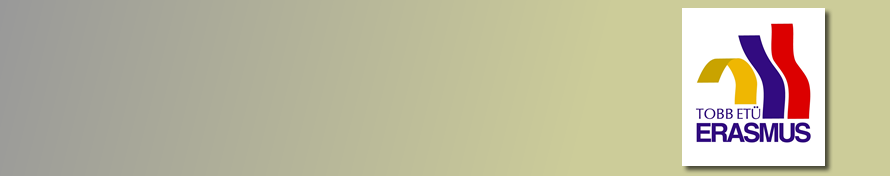 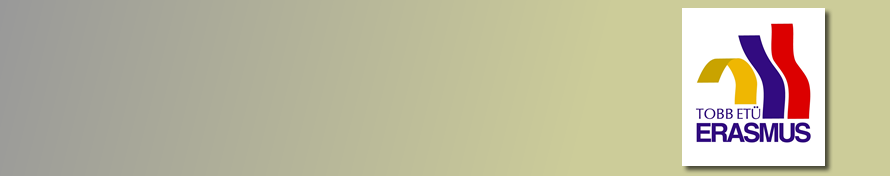 KİŞİSEL BİLGİLER:Öğrenci Üniversite Numarası       :……………………………………………………………………………………Öğrenci T.C. Kimlik Numarası       :………………………………………………………………………………………Adı, Soyadı	: ………………………………………………………………………………………….Doğum yeri ve tarihi	: ………………………………………………………………………………………….Ev adresi 	: ………………………………………………………………………………………….Telefon (Cep)	: ………………………………………………………………………………………….Telefon (2.Telefon)	: ………………………………………………………………………………………….E-mail Adresi	: ………………………………………………………………………………………….Öğrencinin Bölümü	: Anadal: …………………………………………………………………………….                                                                             : Çiftanadal: …………………………………………………………………………  Sınıf / Yarıyıl   	: ………………………………………………………………………………………….Son transkriptinizdeki “Ağırlıklı Genel Not Ortalaması”:                Anadaldan başvuru yapmak istiyorum. Anadal Not Ortalaması: ………………………………               Çiftanadaldan başvuru yapmak istiyorum. Çiftanadal Not Ortalaması: …………………….                                                                          Öğrencinin Çiftanadal Bölümü: ……………………………….TOEFL Puanı: 	: ………………………………………………………………………………………….Diğer yabancı dil yeterlik belgeleriniz (TOEFL puanı gibi): 	: ………………………………………….Top of FormÖzel Durumum: Şehit veya Gazi Çocuğuyum.                                      Engelliyim (Engelliliğin belgelenmesi kaydıyla). Daha önce Erasmus Öğrenim ve/ya Staj hareketliliğinden hibeli ve/ya hibesiz yararlandım. Daha önce dâhil olunan Erasmus+ Faaliyeti bilgileri:                                      …….……………………………………………………………………………………………….................…….……………………………………………………………………………………………….................…….………………………………………………………………………………………………................. 2828 Sayılı Sosyal Hizmetler Kanunu Kapsamında hakkımda korunma, bakım ve/veya barınma kararı alınmış öğrenciyim.   Vatandaşı olduğum bir ülkede hareketlilik gerçekleştireceğim.Özel durum açıklaması: .......................................................................................................Bottom of Form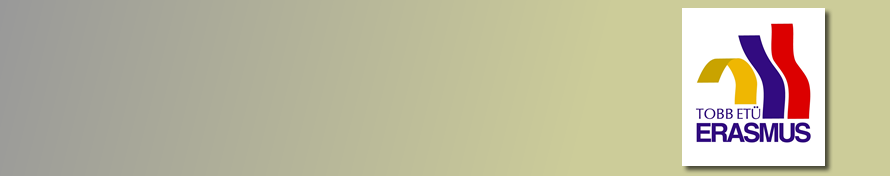 Tercih ettiğiniz firma (Lütfen başvuracağınız kontenjanı ilanda yer alan sözleşme numarasını ve kontenjan adını belirterek yazınız):  ÖRN (Kendi Bulan-1, Firma İsmi, Bölüm Adı, Sözleşme Numarası)1) 2) 3)4)5)TARİH:………………………………..                                                         İMZA:………………………………Hareketliliğe seçilen öğrenciler için: Üniversitemiz tarafından hareketlilikle ilgili olarak düzenlenen toplantılara/eğitimlere mazeretsiz katılmama (Öğrencinin Erasmus+’ a tekrar başvurması halinde uygulanır) durumunda öğrenciden 1 puan düşürülür.